
      TALLINNA VORMSI LASTEAED   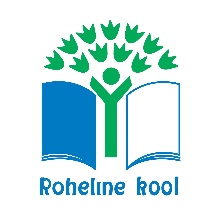 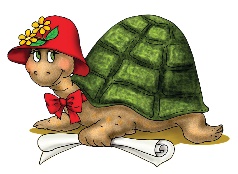 Keskkonna töögrupi koosoleku protokoll nr. 212.10.22Töörühm: Keskkonna töögruppAlgus: 13.30Lõpp: 14.00Koosolekul osalesid:Marge Leitalu Anneli KümnikKristel Liis- Tervisemeeskonna esindajaJulia HromovaRaili UustaluKOOSOLEKU PÄEVAKORDGlobal Action Days kampaania – “Running Out of Time” teatejooks MuusikaseinKeskkonna ülevaatus KOOSOLEKU KÄIK 
1. „Runing out of time“ teatejooksTöögrupijuht Marge Leitalu tegi ettepaneku osaleda kampaanias Global Action Days. Otsus: Otsustati kampaanias osaleda. Teatejooks toimub 28.10.22. 
2. Muusikasein Otsus: Otsustati korraldada Muusikaseina ehituseks töötuba lasteaia töötajatele. Koostöös lapsevanematega valmivad taaskasutus materjalidest tuulekellad. 
3. Keskkonna ülevaatus
Otsus: Küsitlused koostatakse ühiselt Google dokumentidesse. Õpetajate küsitluse vormistab Kaisa Uudemets. Lapsevanemate küsitluse vormistab Julia Hromova ja laste küsitluse vormistab ning edastab rühmadesse Anneli Kümnik. Küsitlused edastamiseks valmis 24.10.22                    Marge Leitalu 				 Julia Hromova                 Koosoleku juhataja                                           Protokollija